                     UNIVERSIDADE FEDERAL DE VIÇOSA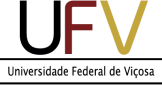                           DEPARTAMENTO DE ECONOMIA RURAL                          CENTRO DE CIÊNCIAS AGRÁRIAS (CCA)                           CURSO DE BACHARELADO EM COOPERATIVISMO                     Campus Universitário - Viçosa, MG - 36570-900 - Telefone: (31) 3612-4314 - e-mail: der.cooperativismo@ufv.brFicha de Avaliação – Apresentação do Relatório de EstágioNotas de 0 a 100, com até uma casa decimal após a vírgula.Viçosa, ___ de ____________de_________________________________________________Nome e Assinatura do Membro da Banca de EstágioDADOS DO ESTÁGIODADOS DO ESTÁGIODADOS DO ESTÁGIONome estagiário: Nome estagiário: Nome estagiário: Orientador:Matrícula: Período:Concedente:Avaliador:Avaliador:I Parâmetros relativos ao relatório entregueI Parâmetros relativos ao relatório entregueQuesitosNotaAparência e organizaçãoQualidade do conteúdoAproveitamento das oportunidades no estágioDiversidade das atividades desenvolvidasRelação entre as atividades e o cursoAtendimento às normas de criação do relatórioDetalhamento dos conteúdos trabalhados e recursos utilizados na execução das atividadesMédiaII Parâmetros relativos à apresentação verbalII Parâmetros relativos à apresentação verbalQuesitosNotaPostura para apresentação do relatórioObjetividade e relevância dos temas abordadosDomínio do conteúdo do relatório e dos temas do estágioUso dos recursos e do tempoSegurança e clareza da exposição e nas respostas (argumentação)Atendimento às normas de apresentaçãoMédiaMÉDIA FINALMÉDIA FINALMédia aritmética item IMédia aritmética item IIMédia aritmética dos itens I e II